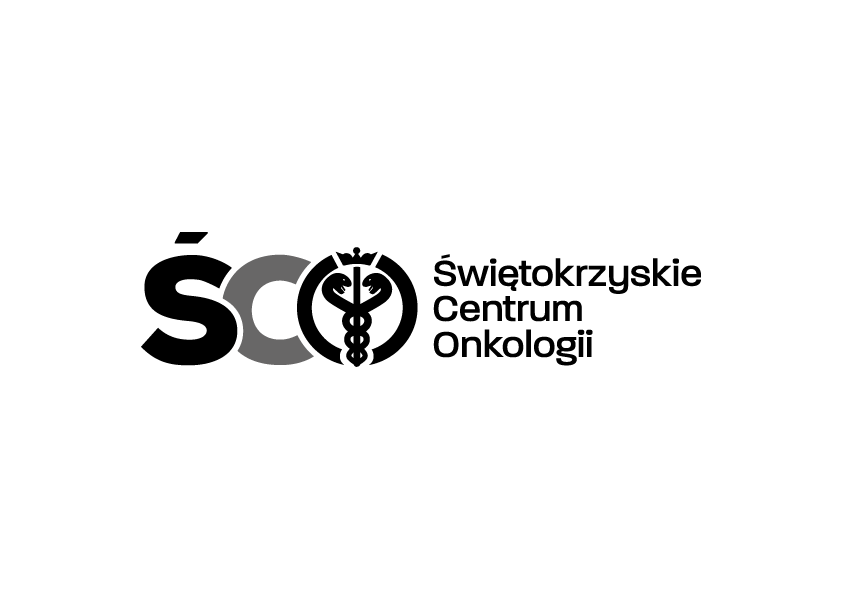                                                                                                                                                                                                                                                                 Adres: ul. Artwińskiego , 25-734 Kielce  Sekcja Zamówień Publicznychtel.: (0-41) 36-74-474   fax.: (0-41) 36-74071/481strona www: http://www.onkol.kielce.pl/ Email:zampubl@onkol.kielce.pl                                                                                                              Kielce dn. 30.11.2018 r.   AZP 241-160/18							           Do wszystkich zainteresowanychDot. AZP 241-160/18 – Usługa opieki serwisowej oraz bieżący nadzór nad systemami informatycznymi CliniNET, NetRAAD, STER,SakPRO  oraz systemem Eurosoft-Apteka w Świętokrzyskim Centrum Onkologii w Kielcach ogłoszonego w Biuletynie Zamówień Publicznych: Ogłoszenie o zamiarze zawarcia  umowy - Numer ogłoszenia: 500266841-N-2018; data zamieszczenia: 07-11-2018 r.         Dyrekcja Świętokrzyskiego Centrum Onkologii w Kielcach uprzejmie informuje, że w dniu 30.11.2018 r. zatwierdziła propozycję  osób przewidzianych do przeprowadzeniapostępowania udzielenia zamówienia z wolnej ręki na usługę opieki serwisowej oraz bieżący nadzór nad systemami informatycznymi CliniNET, NetRAAD, STER,SakPRO  oraz systemem Euerosoft-Apteka w Świętokrzyskim Centrum Onkologii w Kielcach zgodnie zArt. 67 ust.1 pkt 1, lit b) ustawy prawo zamówień publicznych /dostawy, usługi lub roboty budowlane  mogą być świadczone  tylko przez jednego wykonawcę  z przyczyn związanych z ochroną praw wyłącznych, wynikających z odrębnych przepisów – jeżeli nie istnieje rozsądne rozwiązanie alternatywne lub rozwiązanie zastępcze, a brak konkurencji nie jest wynikiem celowego zawężania parametrów/, Wykonawcy:CompuGroup Medical Polska Sp. z o.o.  ul. Do Dysa 9; 20-149 Lublinz ceną brutto 805.055,00 zł. Termin podpisania umowy dnia 01.12.2018 r.									Z poważaniem									Z-ca Dyrektora 								ds. Finansowo-Administracyjnych								       mgr Teresa Czernecka 